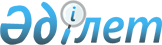 О продаже государственного пакета акций акционерного общества "Усть-Каменогорский титано-магниевый комбинат"Постановление Правительства Республики Казахстан от 4 июля 1997 г. N 1060



          В целях привлечения дополнительных инвестиций для выполнения
Программы развития титано-магниевой промышленности Республики
Казахстан на 1996-2001 годы, утвержденной постановлением
Правительства Республики Казахстан от 26 апреля 1996 г. N 517
 
 P960517_ 
  "О дальнейшем развитии титано-магниевой промышленности
Республики Казахстан", учитывая успешный ход выполнения контракта на
право управления акционерным обществом "Усть-Каменогорский
титано-магниевый комбинат", заключенного в июле 1995 года с фирмой
"Спешиалти Металз Компани", на основании статьи 15 Указа Президента
Республики Казахстан, имеющего силу Закона, от 23 декабря 1995 г.
N 2721  
 U952721_ 
  "О приватизации" Правительство Республики Казахстан
постановляет:




          1. Департаменту управления государственным имуществом и
активами Министерства финансов Республики Казахстан в недельный срок
передать государственный пакет акций акционерного общества
"Усть-Каменогорский титано-магниевый комбинат" в размере 36
процентов Департаменту по приватизации Министерства финансов
Республики Казахстан для осуществления прямой адресной продажи
управляющей Фирме "Спешиалти Металз Компани" на оговоренных
условиях.




          2. Контроль за исполнением настоящего постановления возложить
на Заместителя Премьер-Министра Республики Казахстан - Министра
финансов Республики Казахстан Павлова А.С.





     Премьер-Министр
   Республики Казахстан


					© 2012. РГП на ПХВ «Институт законодательства и правовой информации Республики Казахстан» Министерства юстиции Республики Казахстан
				